OFWSC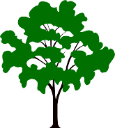 P.O. Box 1493Buda, Texas 78610 	Oak Forest Water Supply Corporation 	A Consumer Owned Non-Profit Water UtilityMINUTES FROM MEMBERS’ MEETING3740 Ranch Road 967, Buda, TexasMarch 14, 2017Attendees:   Perry Watson, Art Arizpe, Bren Locricchio, Dennis Carroll, Randy Hunt.Dennis opened the meeting at 7:00 pm and welcomed guests and board members and announced that there were 2 members and 3 board members present.
Dennis provided a review of 2016 actions and activities.Randy read the previous Member Meeting minutes which was followed by a motion from Perry and seconded by Dennis to approve.  The approval passed unanimously.Randy presented the  Fiscal Year 2016 Profit and Loss financial results which was followed by a motion from Perry and seconded by Art to approve.  The approval passed unanimously.Because the number of board members has decreased over the years, at the meeting held on February 7, 2017 the board reviewed the need for three different classes of directors.   After review, a motion was made and unanamiously approved to amend Article IV, Section 1 of the bylaws read “On the date of the annual meeting held March 14, 2017, the directors’ terms shall expire at the third annual meeting after their election.”   Therefore, the resolution was signed at this annual meeting.Dennis explained that the Oak Forest Water Supply Corporation had two (2) open board positions and received two (2)  applications for said positions.  Because there were no other applicants, at the Febuary 7, 2017 meeting a motion to declare the unopposed candidates be elected and the annual election be cancelled was made and approved unanamiously.  This resolution was posted at the Corporation’s main office.  Therefore, effective March 14, 2017, the board members are:Dennis Carroll – Term expires 3/2018		Nancy Ellsworth – Term expires 3/2019Randy Hunt – Term expires 3/2020		Art Arizpe – Term expires 3/2020Will McManus – Term expires 3/2019There were no member comments.Dennis adjourned the meeting at 7:19 pm.   The next annual meeting will be March 13, 2018.A closed meeting of the Board of Directors immediately followed adjournment.  